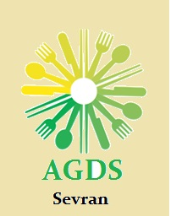 Madame, Monsieur, Je vous remercie de faire bon accueil à Madame Matida DIABYQui est à la recherche d’une période d’immersion en entreprise (stage en entreprise), non rémunéré de deuxSemaines,  au poste d’employée  polyvalente de restauration.Ainsi cela lui permettra de :Découvrir un métier et/ou secteur d’activité Confirmer un projet professionnelInitier une démarche de recrutement Modalités d’une période de mise en situation :Signature d’une convention tri partite Tutorat demandé pour évaluationJe reste à votre disposition pour toute information complémentaire sur l’organisation de la PMSMP Veuillez agréer, Madame, Monsieur, l’expression de mes salutations distinguées.Michele BIENCIP Conseillère d’Insertion Professionnelle07 82 02 00 42Chantier d’insertion AGDS restaurant social 12/22 allée de Surièges 93270 Sevran